Día de Énfasis en Ministerios de la Mujer Junio 2013Paquete de Recursos para 2013“AVIVA TU OBRA EN MI”Escrito por Cecilia M. IglesiasDirectora del Departamento de Ministerios de la MujerDivisión InteramericanaDe la Iglesia Adventista del Séptimo Día 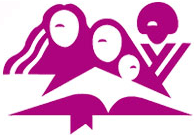 Preparado por el Departamento de Ministerios de la Mujer de la Asociación General de los Adventistas del Séptimo Día AVIVA TU OBRA EN MÍBosquejo de servicio de adoraciónLlamado a la adoraciónLectura alternada – Joel 2: 21-32Himno de adoración “La nueva proclamad”, Himnario adventista No. 191Invocación	- Oradora  Lectura bíblica – Habacuc 3: 2,18Oración pastoral Lectura para recoger la ofrendaHimno especial o instrumental durante la ofrendaHistoria infantil –“Deseoso de compartir”Música especialSermón – “Aviva tu obra en mí”Himno final “Santo Espíritu de Cristo”, Himnario adventista No. 190Oración finalHimno de esperanza – congregaciónLectura alternada(Con PowerPoint)Derramamiento del Espíritu de DiosTomada del Joel 2:Y conoceréis que en medio de Israel estoy yo, y que yo soy Jehová vuestro Dios, y no hay otro; y mi pueblo nunca jamás será avergonzado. Y después de esto derramaré mi Espíritu sobre toda carne, y profetizarán vuestros hijos y vuestras hijas; vuestros ancianos soñarán sueños, y vuestros jóvenes verán visiones. 
Y también sobre los siervos y sobre las siervas derramaré mi Espíritu en aquellos días. 
Y daré prodigios en el cielo y en la tierra, sangre, y fuego, y columnas de humo. 
El sol se convertirá en tinieblas, y la luna en sangre, antes que venga el día grande y espantoso de Jehová. 
Y todo aquel que invocare el nombre de Jehová será salvo; porque en el monte de Sion y en Jerusalén habrá salvación, como ha dicho Jehová, y entre el remanente al cual él habrá llamado.(Con powerpoint) “Aviva tu obra en mí”Por Cecilia Moreno-IglesiasLectura Bíblica: Habacuc 3:2“Señor, he oído tu palabra, y temí. Señor, aviva tu obra en medio de los años, En medio de los años hazla conocer; En la ira acuérdate de la misericordia”.Propósito:Reconocer la importancia de avivar nuestra llama Espiritual. Entender que somos las mujeres del tiempo del fin y  actuar de acuerdo con esta gran responsabilidad. Poner nuestra mente y corazón en el Señor, permitiendo que el Espíritu Santo haga su obra en nosotras.Introducción:Es un versículo imponente el que hoy nos sirve de lectura bíblica. Nos permite meditar en el tiempo en el cual vivimos. Tiempo del fin. Tiempo de preparación. Tiempo de misericordia. Tiempo de aferrarnos a las promesas Divinas. Tiempo de pedir el poder del Espíritu Santo.Desde hace muchos años escuchamos hablar del tiempo del fin. Algunos lo ven con alegría y esperanza. Otros con gran temor. Pero hay una verdad que no podemos ocultar. Las señales. Basta con ver los noticieros, leer los periódicos, en internet o en cualquiera de los medios de comunicación masivos, encontramos innumerables evidencias del pronto regreso de Jesús. No pasa una semana sin que suceda un nuevo desastre en diferentes partes del mundo y qué decir de la descomposición social y moral generalizada.  Las señales ya estaban anunciadas. Es una realidad somos las mujeres del tiempo del fin. Somos las mujeres llamadas a terminar la obra.Es interesante ver como las empresas hacen simulacros de desastres. Recibimos las instrucciones precisas para evacuar que nos permitan salvar nuestras vidas. Suena una sirena. Se escucha una voz repetitiva anunciando el desastre. Vemos luces rojas titilantes que nos alertan del peligro y nos muestran las rutas de evacuación. Que maravilloso nuestro Dios que nos dejo un manual de instrucciones para el tiempo del fin, nuestras biblias. Y si eso fuera poco envío al consolador para que hablara a nuestras mentes y corazones a fin de alentarnos, sustentarnos y prepararnos para la crisis final.Hoy más que nunca debemos exclamar: “Señor, Aviva tu obra en mí”.Contexto: Un mensaje para el pueblo de Dios de entonces.La  apostasía era casi generalEra el año 630 a.c.La crisis que llegaría con Babilonia era conocida por el profeta.El profeta amonesta a su puebloHabacuc termina afirmando su fe en el triunfo a pesar de todo: “Con todo, yo me alegraré en el Señor, y me gozaré en el Dios de mi salvación” Habacuc 3:18Los versículos introductorios nos muestran una situación donde esencialmente, la justicia había desaparecido de la tierra; la violencia y la impiedad se encontraban por todos lados. El profeta clama por intervención divina (Habacuc 1:2-4). La respuesta de Dios enviando a los caldeos para juzgar a Judá  (Habacuc 1:5-11) crea un dilema en la mente de  Habacuc. ¿Cómo podía Dios usar a los caldeos para juzgar a su pueblo (Hab, 1:12-2:1)? Dios responde: Los Caldeos también serán juzgados (Hab, 2:2-20). Habacuc no encuentra satisfacción en esta respuesta.El profeta argumenta sobre el pacto de Dios con su pueblo (Hab, 1:13). A través de esa experiencia alcanza un entendimiento más profundo de Dios. Finalmente, entiende que Dios no solo debe ser adorado por las bendiciones temporales. Debe ser adorado por  lo que Él es (Hab, 3:17-19).Señor, he oído tu palabra, y temí.Temor. Un concepto que no nos es ajeno. Todos en algún momento o circunstancia lo hemos sentido. El temor del que nos habla el texto va más allá de un momento o una circunstancia. Es el temor que experimentamos al replantear nuestras vidas viéndolas reflejadas en el espejo de la palabra del Señor. Temor de la Salvación.Es el temor que se produce en el alma de los que estamos caminando el sendero hacia la Canaán y dudamos de nuestra victoria final.Esta primera parte del versículo nos recuerda ese himno tan conocido “El camino es escabroso, y los pies sangrantes van. ¿Cuánto dista Canaán? ¿Cuánto dista Canaán? Por su amparo suspiramos cada día más y más. ¿Cuánto aún, cuánto dista Canaán? Es cierto a veces nos agobia el temor de que toda nuestra lucha en el transitar cristiano haya sido en vano. La Fe Salva.Nos enfrentamos a los eventos finales y el enemigo nos ataca por todos los frentes.  Es el momento de aferrarnos de nuestro poderoso Dios. Dios de  los cielos y de la tierra. ¿Es mi comunión con Cristo lo suficientemente estrecha? ¿Estoy preparado para enfrentar los embates del enemigo? ¿Tengo una fe poderosa de la cual aferrarme  en las pruebas que se avecinan?Señor, aviva tu obra en medio de los añosEs interesante la expresión “en medio de los años”. Parece que Habacuc conoce la dificultad de mantener la llama viva. Es fácil ser cristianos de momentos. Cuando estamos en medio de una semana de reavivamiento espiritual o cuando escuchamos un poderoso sermón que conmueve nuestros sentimientos. Lo difícil es permanecer día a día aferrados de la mano de Jesús. En la monotonía de la cotidianidad. Cuando los recursos escasean. Cuando enfrentamos dificultades familiares, etc.La Necesidad es Avivar:  -	Del hebreo ChayahVivirRevivirApurarHacer resurgirRecuperaciónSon muchos los significados de la palabra avivar. Todos los podríamos aplicar convenientemente a nuestra necesidad actual. Hoy más que nunca clamamos por un avivamiento en todos los aspectos de nuestras vidas. Hay necesidad urgente que el fuego arda en nuestro ser. Que nos permita  a través de la obra del Espíritu Santo vivir una vida de compromiso con nuestro Dios. Que estemos dispuestos a apurar el pronto regreso de Jesús. Que el ferviente deseo de reencontrarnos con el Gran Maestro nos mueva a la acción de dar a conocer a otros las buenas nuevas de su retorno.Señor, Aviva tú:No es nuestra, la labor de avivar. Debemos demandarla de Dios.A veces tratamos de avivar por nuestros propios medios. Nos sentimos agobiados, Insuficientes, desanimados. Solo Dios puede avivar.El nos ha dejado las herramientas, debemos tomar la decisión de utilizarlas:El amor de Cristo aviva“El amor de Cristo constriñe al hombre a unirse con él en sus labores y sacrificios. La revelación del amor divino aviva en ellos la realidad de su obligación descuidada de ser portadores de luz para el mundo, y los inspira con un espíritu misionero”. A fin de conocerle, 21 de julio.La contemplación diaria de Cristo y su sacrificio nos permite: conocerle, amarle y proclamarle.El Espíritu Santo da el poder:“Es el Espíritu Santo el que aviva las facultades del alma amortecida”. A fin de conocerle, 6 de julio.Jesús en el momento de retornar al Padre, hizo para nosotras maravillosa provisión: El Poder del Espíritu Santo.Una provisión insondable, pero tan poco utilizada. ¡Cuánta bendición atraeríamos para nosotras, nuestras familias, nuestra iglesia y comunidad, Si permitiéramos al Espíritu de Dios llenar nuestras vidas! ¡Cuánto poder para predicar su palabra! Tenemos la provisión. Echemos mano de ella.La palabra Contribuye: “Recibida en el alma, la levadura de la verdad regulará los deseos,  purificará los pensamientos, dulcificará la disposición.  Aviva  las facultades de la mente  y las energías del alma.  Aumenta la capacidad de sentir, de amar”,  Palabras de Vida del Gran Maestro Pág.72.2 En medio de los años hazla conocer;La obra por hacer es grande. Pero cuando el Señor aviva la obra en cada uno de nosotros solo nos resta decir; Señor, ¿qué quieres que yo haga?Falta mucho por hacer. El desafío es grande: “pero recibiréis poder, cuando haya venido sobre vosotros el Espíritu Santo, y me seréis testigos en Jerusalén, en toda Samaria, y hasta lo último de la tierra. Hechos 1:8No hay límites. Jesús espera que seamos sus testigos hasta lo último de la tierra. Muchos esperan conocerle a través de nosotros.¿Cuál es tu lugar en la obra?Para todas hay un sitio. Permite que Espíritu te ayude a encontrarlo. Ministerios de la mujer fue planeado para apoyar a cada mujer en su búsqueda y capacitarla para un servicio eficaz.Los dones nos ayudan a definir el lugar.De acuerdo al don que te fue entregado trabaja con entusiasmo hasta el pronto regreso de Jesús.Acuérdate de la misericordia.Que tu llama no se apagueEn los momentos finales de la historia de la humanidad. Cuando nuestra responsabilidad como damas adventistas es mayor. Debemos con fervor clamar por misericordia. Misericordia para que el Espíritu nos de la seguridad de la salvación. Misericordia para nuestra familia. Misericordia para recibir el poder de proclamar su verdad. Misericordia para vivir de acuerdo a la verdad que anunciamos.Ilustración“Cuentan que un rey muy rico de la India, tenía fama de ser indiferente a las riquezas materiales y hombre de profunda religiosidad, cosa un tanto inusual para un personaje de su categoría.Ante esta situación y movido por la curiosidad, un súbdito quiso averiguar el secreto del soberano para no dejarse deslumbrar por el oro, las joyas y los lujos excesivos que caracterizaban a la nobleza de su tiempo.Inmediatamente después de los saludos que la etiqueta y cortesía exigen, el hombre preguntó: “Majestad, ¿cuál es su secreto para cultivar la vida espiritual en medio de tanta riqueza?El rey le dijo: "Te lo revelaré, si recorres mi palacio para comprender la magnitud de mi riqueza. Pero lleva una vela encendida. Si se apaga, te decapitaré".Al término del paseo, el rey le preguntó: "¿Qué piensas de mis riquezas?““La persona respondió: "No vi nada. Sólo me preocupé de que la llama no se apagara".El rey le dijo: "Ese es mi secreto. Estoy tan ocupado tratando de avivar mi llama interior, que no me interesan las riquezas de fuera". Procuremos "ver hacia adentro" y avivar nuestra llama espiritual, pues: - Al tener nuestra mente y nuestro corazón puestos en el Señor, podemos aprender a conocerle y amarle. 
- Las trivialidades y preocupaciones de la vida no podrán apartarnos del buen camino. 
- Crecerá nuestro amor por la familia y nuestros semejantes, que son imagen de Dios. 
- Viviremos alegres en esta vida, preparándonos para alcanzar la felicidad eterna al lado de nuestro Padre.Conclusión:Tenemos el sagrado privilegio de pertenecer a un grupo de mujeres especiales. Las mujeres del tiempo del fin. Los numerosos acontecimientos que suceden vertiginosamente nos dan evidencia del pronto regreso de Jesús.Ha llegado el  momento de cómo damas adventistas apropiarnos de nuestro papel en el momento del gran conflicto que estamos viviendo.Es cierto estamos a las puertas de ese reencuentro feliz. Donde todas nuestras penas y tristezas serán transformadas en eterna dicha. ¡Cuánto lo anhelamos!Sabemos que viviremos la “angustia de Jacob” o como lo dice el espíritu de profecía “Tiempo de angustia cual nunca fue” Este es el momento de estar aferradas a nuestro buen Padre y seguras de su amor y misericordia.Hay una gran obra por realizar. Primero por nuestra salvación y la de nuestra familia. En segundo lugar el desafío de contarle al mundo lo que Dios ha hecho en nuestras vidas. La tarea está inconclusa. Es nuestra la responsabilidad. En nuestras mentes y corazones rogamos a Dios estar preparadas para este tiempo de crisis final.Este es el Día de Énfasis en la Mujer. Y que mejor manera de celebrarlo que expresar el deseo que arde en nuestros corazones: “SEÑOR AVIVA TU OBRA EN MI”.Deseosos de CompartirLectura Bíblica “Y respondiendo el Rey, les dirá: De cierto os digo que en cuanto lo hicisteis á uno de estos mis hermanos pequeñitos, á mí lo hicisteis”. Mateo 25:40PropósitoQue los niños experimenten la bendición de compartir. Que entiendan que son una parte muy importante en la gran familia de Dios y por lo tanto, su colaboración es necesaria en el hogar, iglesia, comunidad y predicación del evangelio.InteracciónConsiga cuatro regalitos y deje sólo dos a la vista. Luego escoja  a  dos niños que pasen al frente, entréguele un regalo a cada uno y pida que se lo den a la persona a quien ellos quieran en el auditorio. Luego pregúnteles: ¿Cómo se sintieron al recibir y luego entregar? ¿Cuál de las dos experiencias les agradó más? Explique la alegría que proporciona el dar. En ese momento saque los otros dos regalitos que tenía ocultos y dígales que usted también quiere sentir la alegría de dar y ahora sí dé a cada uno el obsequio.   Desarrollo del TemaVicky y Miguel, dos pequeños niños,  vivían en un  tercer piso del centro de la ciudad; había un gran ventanal, y uno de sus pasatiempos era sentarse a ver  todo lo que sucedía en el cine que quedaba al frente de su casa. Luego de las nueve de la noche veían llegar a un grupo de niños y jovencitos indigentes, que en Colombia llaman gamines,  con cartones y periódicos dispuestos a organizar su cama bajo uno de los aleros  del cine, para  resguardarse de la lluvia.Era un cuadro triste e interesante, los mayores tenían los mejores lugares y quitaban a los más pequeños lo poco que tenían para resguardase, y ellos quedar en la forma más cómoda posible; los pequeños debían conformarse con lo que les quedaba. Vicky le dijo a Miguel: -Yo tengo algunas cosas que ya no uso y tú también. ¿Crees que mamá nos deje dárselas?  -¡Claro que sí!-, contestó Miguel. A lo mejor ella tiene otras cosas para ayudarles-. Buscaron mantas, periódicos, ropa  y algunos alimentos,  y  pronto los estaban repartiendo. ¡Qué alegría sintieron al verlos reír y disfrutar lo poco que habían recibido!Al día siguiente se repetía la historia: los más grandes ya se habían apropiado de todo y los pequeños otra vez indefensos; desde esa ocasión para ellos  se volvió una costumbre recoger lo que  podían y compartirlo. Los muchachos de la calle  adquirieron confianza y llamaban a gritos  para pedir lo que necesitaban, sus caras se volvieron familiares y también sus necesidades.El tiempo ha pasado y hoy  Vicky y Miguel son adultos y profesionales, pero de sus mentes nunca se podrán borrar los  rostros ni los momentos que compartieron con estos muchachos.  La felicidad de dar que experimentaron desde pequeños  cuánta alegría trajo a sus corazones y es uno  de los recuerdos más gratos.No sabemos qué paso con los niños pero estamos seguros que sintieron el amor de Jesús a través de dos de sus pequeños.Conclusión¿Sabes qué es lo más maravilloso de esta historia? Que tú, mi querido amiguito, también puedes ser un colaborador de Jesús. ¿Crees que Jesús podría haber dado mantas y alimentos a estos niños sin la ayuda de Vicky y Miguel? Seguramente es así, pero el Señor quiere que  entendamos que él cuenta con nuestra ayuda, que somos valiosos ante sus ojos y no quiere privarnos de la bendición de compartir. Él necesita niños y niñas que estén dispuestos a servir, niños que sean su mano derecha en el trabajo de ayudar a otras personas, niños que cuenten a otros las maravillas que Dios hace por nosotros. ¿Quieres ser un voluntario de Jesús?La pregunta que algunos se hacen es: “¿Cómo puedo ser un colaborador de Jesús?” Mis queridos, la respuesta es sencilla.Eres colaborador de Jesús cuando:Otros conocen a través de ti el amor de Jesús.Eres bondadoso y atento con quienes lo necesitan.Tus palabras y tus actos demuestran que eres amigo de Jesús.Eres una ayuda para tus padres y maestros.Estás dispuesto a compartir no sólo lo que te sobra si no lo que es necesario.Eres amoroso con tus padres y hermanos y amigos.NECESITADAS DEL ESPIRITU SANTO Programa para el viernes de nocheLECTURA BIBLICAPorque cada árbol se conoce por su fruto; pues no se cosechan higos de los espinos, ni de las zarzas se vendimian uvas. Lucas 6:44.PROPÓSITO:El programa tiene como objetivo realizar una jornada de oración y estudio pidiendo por el derramamiento del Espíritu Santo y la presencia de su fruto en nuestras vidas.INSTRUCCIONES:Invitar a las hermanas a una noche especial de oración y suplica por la unción del Espíritu SantoEs necesario una pareja de presentadoras que se encargaran de forma amena de introducir y conducir el programa.Invitar a dos hermanas que puedan darnos testimonio del poder transformador del Espíritu en su vida o en la de algún ser querido o amigo.Crear grupos de estudio de las citas del Espíritu de profecía. Cada grupo estudiará una cita y responderán a las preguntas para dar un informe corto a toda la congregación de la parte estudiada.Crear una comisión de oración que se encargará de invitar a orar  por el punto específico que ha sido estudiado luego de cada informe.Conseguir una buena comisión de canto que nos permita preparar nuestro espíritu para el estudio y la oración. El canto debe ser entusiasta e inspirador. Hacer provisión de hermosa música especial relacionada con la obra del espíritu.CUERPO DEL PROGRAMAServicio de canto: Comisión de CantoBienvenida a la noche de oración por el Espíritu SantoComisión de OraciónIntroducción: PresentadorasMúsica especial TestimonioGrupos de Estudio Informes de Estudio y  Comisión de OraciónMúsica EspecialTestimonioConclusiónHimno finalOraciónINTRODUCCIÓNEl Espíritu Santo es una de las tres personas de la divinidad, al igual que el Padre y el Hijo. Es bueno resaltar este aspecto al iniciar nuestro estudio hoy. Ocurre con mucha frecuencia dentro del pueblo de Dios la imposibilidad de identificarnos con el Espíritu. Pensamos en El como una influencia impersonal y al hacerlo perdemos la bendición de conocerlo como la persona que nos guiará a toda verdad.Es nuestro clamor en esta noche de estudio y oración,  rendirnos a su influencia y conducción, abrir nuestro corazón a sus instrucciones y  cederle nuestra voluntad. Nuestro único deseo es permitirle que nos use.Es cierto, nuestras mentes finitas no comprenden completamente todo sobre la naturaleza del Espíritu Santo, pero podemos recibir la enseñanza bíblica sobre el Espíritu por la fe, e invitarlo a que viva en nuestros corazones y transforme nuestras vidas.El pastor Mark Finley en su artículo: ¿Es el Espíritu Santo un poder o una persona? Tomado de la revista El Centinela de marzo 2011, Nos habla de la persona del Espíritu Santo y su poderosa influencia en nuestras vidas.“LeRoy E. Froom en su libro La venida del Consolador lo expresa de esta manera: “Jesús fue la persona más notable e influyente que jamás existiera en este viejo mundo; y el Espíritu Santo vino a llenar su lugar vacante. Nadie sino una persona divina podía tomar el lugar de su persona maravillosa. Jamás una mera influencia hubiera sido suficiente” (pp. 37, 38).En los capítulos 14 al 16 del Evangelio de Juan, Jesús describe el ministerio del Espíritu Santo en detalle. Estas son probablemente algunas de sus palabras más importantes. Sus enseñanzas sobre el Espíritu Santo pueden transformar la vida.He aquí las palabras del propio Jesús: “Y yo rogaré al Padre, y os dará otro Consolador, para que esté con vosotros para siempre: el Espíritu de verdad, al cual el mundo no puede recibir, porque no le ve, ni le conoce; pero vosotros le conocéis, porque mora con vosotros, y estará en vosotros” (S. Juan 14:16, 17). En San Juan 16:7, el Maestro añade: “Si no me fuera, el Consolador no vendría a vosotros; mas si me fuere, os lo enviaré”.Según la Palabra de Dios, el Espíritu Santo cumple varias funciones: (1) El Espíritu Santo es nuestro Ayudador (S. Juan 14:16). (2) El Espíritu Santo es nuestro Maestro personal (S. Juan 16:13). (3) El Espíritu Santo es nuestro Guía personal en las decisiones que tomamos en la vida (S. Juan 16:8, 13). El Salmo 32:8 añade: “Te haré entender, y te enseñaré el camino en que debes andar; sobre ti fijaré mis ojos”.Es pues, nuestro privilegio como damas adventistas, pedir con urgencia la unción del Espíritu. La labor por hacer es desafiante y como dice el himno tan conocido “El camino es escabroso y los pies sangrantes van”. Hoy más que nunca debemos permitir que la persona Espíritu Santo se apodere nuestras vidas  y sea nuestro ayudador, maestro y guía personal.NECESIDAD DE ORAR POR EL ESPIRITU SANTOGRUPO 1:Recibiréis Poder, Página 291Deberíamos estar a menudo en oración. El derramamiento del Espíritu Santo vino en respuesta a la oración ferviente. Noten este hecho en relación con los discípulos. El registro dice: “Estaban todos unánimes juntos. Y de repente vino del cielo un estruendo como de un viento recio que soplaba, el cual llenó toda la casa donde estaban sentados; y se les aparecieron lenguas repartidas, como de fuego, asentándose sobre cada uno de ellos. Y fueron todos llenos del Espíritu Santo”. Hechos 2:1-4.PARA DIALOGAR:De acuerdo al texto estudiado, ¿Cuál debe ser nuestra condición como iglesia para recibir el derramamiento del espíritu Santo?¿El Espíritu Santo también puede ser recibido de forma individual? Si es así, Mencione un ejemplo.GRUPO 2:Recibiréis Poder, Página 311Se aproxima el fin de todas las cosas. Dios actúa en cada mente que se abre para recibir las impresiones de su Santo Espíritu. Está enviando mensajeros con la misión de amonestar cada lugar. Dios está poniendo a prueba la devoción de sus iglesias, y su disposición a obedecer las indicaciones del Espíritu. Aumentará el conocimiento. Se verá a los mensajeros del cielo que correrán de aquí para allá, tratando por todos los medios posibles de advertir a la gente respecto al juicio venidero, y de presentar las alegres nuevas de salvación por medio de nuestro Señor Jesucristo. Se exaltará la norma de justicia.El Espíritu de Dios se acercará a los corazones de los hombres, y los que respondan a su influencia se convertirán en luces para el mundo. Por todas partes se los verá ir de un lado a otro para trasmitir a los demás la luz que recibieron, tal como ocurrió después del derramamiento del Espíritu Santo en el día de Pentecostés. Al dejar brillar su luz, recibirán cada vez más poder del Espíritu. La tierra se iluminará con la gloria de Dios.Pero, ¡oh triste cuadro! Los que no se sometan a la influencia del Espíritu Santo pronto perderán las bendiciones que recibieron al reconocer la verdad como procedente del cielo. Caerán en una formalidad fría e insípida y perderán su interés en las personas que se pierden. Al dejar su primer amor Cristo les dice: “Recuerda, por tanto, de dónde has caído, y arrepiéntete, y haz las primeras obras; pues si no, vendré pronto a ti, y quitaré tu candelero de su lugar, si no te hubieres arrepentido”. Apocalipsis 2:5. El quitará el Espíritu Santo de la iglesia, y lo dará a otros que lo apreciarán.PARA DIALOGAR:¿Cuáles son los resultados del derramamiento del Espíritu en los hombres y el mundo?Por el contrario ¿qué sucederá con los que no se sometan a su amorosa influencia?GRUPO 3:Mensajes Selectos Tomo 1, Página 425, 426Escudriñe las Escrituras como nunca antes todo el que profese creer que el Señor viene pronto, pues Satanás está determinado a probar todo artificio posible para mantener a las almas en tinieblas y cegar las mentes para que no vean los peligros de los tiempos en que vivimos. Estudie su Biblia cada creyente con oración ferviente para que pueda ser iluminado por el Espíritu Santo en cuanto a lo que es verdad a fin de que pueda saber más de Dios y de Jesucristo a quien él ha enviado. Escudriñad las verdades como si fueran tesoros escondidos y chasquead al enemigo. El tiempo de prueba está precisamente delante de nosotros, pues el fuerte pregón del tercer ángel ya ha comenzado en la revelación de la justicia de Cristo, el Redentor que perdona los pecados… Escudriñad las Escrituras, pues ellas son las que dan testimonio de Cristo.Si queréis salir incólumes del tiempo de angustia, debéis conocer a Cristo y apropiaros del don de su justicia, la cual imputa al pecador arrepentido (The Review and Herald, 22 de noviembre de 1892).PARA DIALOGAR:Según la lectura anterior. ¿Qué debe hacer el creyente para ser iluminado por el Espíritu Santo?¿Cuál es el único secreto para salir victoriosos en el tiempo de angustia?Compartan algunos métodos que les han sido efectivos en el estudio de la Biblia y Espíritu de Profecía.GRUPO 4:En los Lugares Celestiales, Página 95Entre el pueblo de Dios debería haber, en este tiempo, frecuentes períodos de oración sincera y ferviente. La mente debería estar continuamente en actitud de oración. En la casa y en la iglesia, ofrézcanse fervientes oraciones en favor de los que se han dado a sí mismos a la predicación de la Palabra. Oren los creyentes como lo hacían los discípulos después de la ascensión de Cristo...Una cadena de fervorosos creyentes en oración debería circundar el mundo. Oren todos en humildad. Un grupo de vecinos puede reunirse para orar por el Espíritu Santo. Los que no pueden dejar su hogar reúnan a sus hijos para aprender a orar juntos. Pueden reclamar la promesa del Salvador: “Donde están dos o tres congregados en mi nombre, allí estoy yo en medio de ellos”. Mateo 18:20 PARA DIALOGAR:¿Qué papel tienen las cadenas de oración para el mundo en la crisis final?¿Cómo puede beneficiar estas reuniones a la familia y a los hijos en particular?¿Qué están haciendo en sus hogares por la oración del Espíritu Santo?GRUPO 5:Dios nos Cuida, Página 143Y yo rogaré al Padre, y os dará otro Consolador, para que esté con vosotros para siempre: el Espíritu de verdad, al cual el mundo no puede recibir, porque no le ve, ni le conoce; pero vosotros le conocéis, porque mora con vosotros, y estará en vosotros. Juan 14:16-17.Cristo estaba por irse a su hogar celestial, pero aseguró a sus discípulos que enviaría al Consolador que habitaría con ellos para siempre. Todos pueden confiar implícitamente en la dirección de ese Consolador. Es el Espíritu de verdad; pero el mundo no puede ver ni recibir esa verdad...Cristo quería que sus discípulos comprendieran que no los dejaría huérfanos. “No os dejaré huérfanos”, declaró; “vendré a vosotros”. Juan 14:18. ¡Preciosa y gloriosa seguridad de vida eterna! Aunque Cristo iba a estar ausente, la relación de ellos con él había de ser como la de un hijo con su padre...Las palabras dirigidas a los discípulos nos llegan a través de las palabras de ellos. El Consolador es nuestro tanto como de ellos, en todos los tiempos y en todos los lugares, en todos los dolores y en todas las aflicciones, cuando las perspectivas parecen oscuras y confuso el futuro, y nos sentimos desvalidos y solos. Entonces es cuando el Consolador será enviado en respuesta a la oración de fe.No hay consolador como Cristo, tan tierno y tan leal. Está conmovido por los sentimientos de nuestras debilidades. Su Espíritu habla al corazón. Las circunstancias pueden separarnos de nuestros amigos; el amplio e inquieto océano puede agitarse entre nosotros y ellos. Aunque exista su sincera amistad, quizá no puedan demostrarla haciendo para nosotros lo que recibiríamos con gratitud. Pero ninguna circunstancia ni distancia puede separarnos del Consolador celestial. Doquiera estemos, doquiera vayamos, siempre está allí, Alguien que está en el lugar de Cristo para actuar por él. Siempre está a nuestra diestra para dirigirnos palabras suaves y amables, para apoyar, sostener, defender y animar. La influencia del Espíritu Santo es la vida de Cristo en el alma. Este Espíritu obra dentro y por medio de cada uno que recibe a Cristo. Aquellos que conocen la morada interna del Espíritu, revelan el fruto del Espíritu: amor, gozo, paz, paciencia, benignidad, bondad, fe, mansedumbre, templanza. Gálatas 5:22-23PARA DIALOGARDescriba el papel del Espíritu Santo como Consolador. Compárela con la obra de Cristo cuando estuvo en la tierra.Recuerden el fruto del Espíritu que encontramos en Gálatas 5:22-23 y dialoguen sobre el papel de estos frutos en la vida cristiana.GRUPO 6:Reflejemos a Jesús, Página 162Nuestro Salvador, quien entiende las luchas de nuestro corazón, y conoce las debilidades de nuestra naturaleza, lamenta nuestras debilidades, perdona nuestros errores, y derrama sobre nosotros las gracias que deseamos profundamente. Gozo, paz, paciencia, bondad, fe y amor fraternal son los elementos del carácter cristiano. Estas preciosas gracias son el fruto del Espíritu, y la corona y el escudo del cristiano. Si estas gracias reinan en el hogar, los hijos son “como plantas crecidas en su juventud”, y las hijas “como esquinas labradas como las de un palacio”. Estos dones celestiales no dependen de las circunstancias ni de la voluntad o del imperfecto juicio del hombre. Nada puede dar más perfecto contentamiento y satisfacción que el cultivo del carácter cristiano; las más exaltadas aspiraciones no pueden apuntar a ninguna otra cosa más elevada.PARA DIALOGAR¿Qué influencia tiene la gracia del fruto del Espíritu en nuestros hogares? ¿Cuál es la más exaltada aspiración del cristiano?Conclusión:
El Señor nos ofrece el poder del Espíritu Santo para que nos realicemos como personas y como cristianos, y para que al mismo tiempo seamos canales por los que la gracia fluya hacia otros. El Espíritu es una fuente inagotable de guía, consuelo, sustento, fortaleza. Fue dejado para nosotros como muestra del amor infinito de nuestro buen Dios. Es una persona real en nuestras vidas, solo debemos permitirle apropiarse de nuestra voluntad y convertirla en la voluntad de Dios.Hermanas Dios nos permita en estos tiempos finales aferrarnos del Espíritu, para que nuestras vidas sean transformadas  y desafiadas a proclamar el pronto regreso de Jesús.
Oración Final
MUJERES LLENAS DEL ESPIRITUPrograma de Escuela SabáticaLectura bíblica:   Lucas 12:12  - Reina-Valera 1995 “ porque el Espíritu Santo os enseñará en la misma hora lo que debéis decir”.Instrucciones:Utilizaremos el relato y la entrevista para conocer la historia de estas mujeres bíblicas y el papel del Espíritu en ellas.   Usaremos estas participaciones para introducir las diferentes partes del programa de Escuela Sabática.Se necesita 1 dama comunicativa que presentará los personajes bíblicos. Ella hará el  papel de narradora y entrevistadora.6 damas más se caracterizaran como los personajes (vestimenta y accesorios) de la época.Se debe buscar una dama que anuncie las partes acostumbradas de su Escuela Sabática. Presentadora.MUJERES LLENAS DEL ESPÍRITUPresentadora:Introducción: El programa de Escuela sabática nos permitirá hacer un recorrido a través del tiempo y encontrar a Mujeres que en momentos decisivos, Bajo la influencia del Espíritu fueron el instrumento que Dios utilizó para suplir una necesidad especifica de su pueblo. 1. Miriam. La líder.Hoy debo presentar a una gran mujer. De un liderazgo nato. Escogida por Dios y sustentada por el espíritu Santo para liderar en un momento específico del pueblo de Israel.Su nombre es Miriam o  María como mayormente la conocemos.  Es la hermana mayor de Aarón y Moisés.  Desde muy pequeña, por su carácter decidido y de liderazgo, sus padres le encomendaron el cuidado de su hermano menor.  Cuando él bebe estuvo en peligro, sin temor y con cabeza fría, no dudo un segundo en ofrecer su ayuda. Cuido la pequeña cesta mientras navegaba en el rio Nilo y presentó  a la princesa a su propia madre para la crianza del bebe.  Esta mujer es un ejemplo de liderazgo desde la niñez y durante toda su vida. Pero sería interesante escuchar de sus propios labios la historia:1ª. PREGUNTA: Miriam, Es un privilegio contar con tu presencia en este sábado. Bienvenida a nuestra iglesia. ¿Deseamos saber qué sucedió en tu vida durante el tiempo que Moisés estuvo apartado de su pueblo?Miriam: Gracias por invitarme. Crecí con el pueblo de Israel, sufrí sus privaciones y maltratos, lo que fue una bendición para mí. Algunos dirán: ¿Una bendición? Si, lo fue. Durante este tiempo pude identificarme estrechamente con mi pueblo. Me convertí en su amiga y en alguien en quien les entendía y además podían confiar. Dios a través de Espíritu Santo estaba preparándome para la gran responsabilidad de ser en compañía de Aarón quien presentaría a Moisés a un pueblo que ya no le conocía.2ª.   PREGUNTAFue un importante papel en ese preciso momento de tanto desanimo para Israel, pues noto por lo que dices que ellos confiaban profundamente en ti. Estoy en lo cierto?MiriamEs cierto. Por la gracia del espíritu Santo fui dotada de liderazgo. Dios me hizo su profetiza y muy pronto me convertí en la mano derecha de mi hermano Moisés en el liderazgo de las mujeres.  Tome  lugar a la cabeza de las mujeres de Israel y con entusiasmo cante alabanzas a Dios junto a las dunas del Mar Rojo. 3ª.   PREGUNTAQue hermosa, importante y a la vez agobiante labor te fue comisionada. ¿A veces no sentías que era demasiado para ti? MiriamSi. Pero ahora comprendo que no fui yo. Fue el Espíritu Santo obrando a través de mí. No creas que fue fácil aprenderlo. Cometí un terrible error contra Dios y contra su ungido, por lo que tuve que padecer de lepra y estar fuera del campamento por 7 días.  Pero aun en esos momentos sentí el poder sustentador de Dios por medio de su Espíritu. Además me animo el amor de mi pueblo que se paralizado durante ese tiempo, esperando mi regreso. El Espíritu tocó mi corazón, Dios curó mi lepra y me perdonó de mi pecado.ENTREVISTADORA: Gracias Miriam, por compartir con nosotros tan maravillosa historia de amor y poder sustentador. Volveremos en unos momentos con otra historia inspiradora.PRESENTADORA:  Así como María, elevemos un Canto de alabanza a quien todo lo merece.  Entonemos El Himno # 194  “Vive en mí”2. Rahab, la fe ciega.PRESENTADORA: La vida de la mujer que vamos a conocer a continuación, nos muestra como alguien que vivió en total tinieblas puede ser tocada y usada por el Espíritu Santo para desempeñar un papel importante en el desarrollo de los planes del Señor. Rahab, una mujer que nació y creció en una nación pagana, llena de idolatría, en el momento más importante de su vida, se apodera de un Dios que había sido desconocido hasta ese momento para ella y demuestra una fe mayor que la de los mismos espías. ENTREVISTADORA: Rahab, nos alegra que hayas podido dedicarnos un poco de tu tiempo en esta mañana. Sabemos que hubo una experiencia asombrosa en tu vida, que la dividió en dos. ¿Te gustaría contarnos tu experiencia?RAHAB: Bueno, como ya saben, crecí dentro de una comunidad completamente pagana e idolatra, me enorgullecía de vivir en una ciudad amurallada que parecía impenetrable.  Me dedicaba a una profesión, que aunque es la más antigua de la humanidad, no era algo de lo que me pudiera enorgullecer.  Por vivir dentro de esas murallas, me podía dar cuenta lo que pasaba alrededor.  Note como un campamento se había asentado a las afueras de la ciudad. Un día recibí la visita de dos jóvenes extranjeros que estaban siendo perseguidos, no se porque sentí en mi corazón el deseo de ayudarles, aun cuando no conocía nada del Dios del que ellos hablaban, sentía algo dentro de mí que me decía que mi vida sería totalmente transformada a partir de ese momento, así que tome la decisión de apoyarles aun poniendo en riesgo mi propia vida.  ENTREVISTADORA: ¿No sentiste temor de las consecuencias que esto te podría traer?RAHAB: No puedo negar que no era una decisión fácil de tomar, pero ya el Espíritu había hecho su obra en mí, su fuerza me mantenía firme en mi propósito de ayudarlos a escapar de Jericó. Cuando regreso el ejército Israelita a invadir la ciudad, mi vida y la de mi familia fue preservada. Me uní al pueblo de Israel y fui grandemente bendecida al formar parte de la genealogía del Salvador del Mundo. ENTREVISTADORA: Gracias Rahab por compartir con nosotros parte de tan hermosa experiencia de fe y por haber sido el instrumento humano para dar la bienvenida a los jóvenes espías y a través de ellos a todo el pueblo a la ciudad que se les había prometido.  De esta misma manera, en esta mañana queremos decirle a todos nuestros hermanos y visitas, que nuestro mayor deseo es que hoy todos se sientan MUY BIENVENIDOS en este lugar.3. Débora, la profetiza.PRESENTADORA: El siguiente personaje que hoy tendremos la oportunidad de conocer, es una mujer que vivió en una época en que la dirigencia de los pueblos estaba casi que limitada por completo a los hombres pero que gracias a su carácter fuerte pero a la vez misericordioso, la convirtió en la única mujer que ocupara el cargo de juez de Israel. Los dejo con Débora.ENTREVISTADORA: Débora, tuvo que haber sido difícil para ti vivir en el tiempo en que el pueblo, al que tanto amabas, se encontrara sumido en una grande opresión y acorralados por pueblos paganos.DEBORA: Así fue, como ya lo dijeron, fui elegida por Dios para ser juez y profetiza de Israel. Mi casa se hallaba cerca de una hermosa palmera bajo la cual me deleitaba escuchando la voz de mi Señor. El amor que sentía por mi pueblo hizo que llegara a ser como una madre para ellos y eso era lo que el pueblo realmente necesitaba. El Espíritu Santo me rebelo que deberíamos ir a la batalla, y ante la posición temerosa del líder de Israel, tome la delantera.  El pueblo me demostró su apoyo, pidiendo mi presencia física en la misma diciendo: “Si Débora va, sabremos que Dios está con nosotros”. Que demostración tan grande de confianza que me manifestaron.ENTREVISTADORA: Debe haber sido una experiencia maravillosa.DEBORA: Así lo fue.  Dios le otorgo la victoria a Israel en manos de una mujer. Con un hermoso canto de alabanza, que hasta hoy resuena en los oídos, manifesté ante todo el pueblo que el único que merece el honor y la gloria que ofrece la victoria en la batalla, era el Dios de los cielos.ENTREVISTADORA: Gracias Débora por regalarnos este hermoso informe de victoria.  Así también nosotros, en esta mañana, tenemos un hermoso informe MISIONERO que nos llega de nuestros hermanos que también están trabajando muy fuerte en la División _______________.4. Abigail, la prudente.PRESENTADORA: Abigail, es el siguiente personaje al que hemos invitado para esta entrevista.  Esta mujer se destaco por su sabiduría y prudencia ante las situaciones más difíciles que tuvo que enfrentar. Movida por el Espíritu Santo se convirtió en el instrumento de salvación para toda su familia.  Vamos a conocer un poco mas de ella.ENTREVISTADORA: ¿Que fue lo que tu esposo hizo que provoco tanto enojo en el futuro Rey de Israel?ABIGAIL: Mi esposo Nabal tenía un carácter egoísta y mezquino que lo  llevo a cometer un terrible error contra el ungido del Señor al negarle un poco de alimento para él y su ejército. Inmediatamente me di cuenta de las consecuencias que traería su insensatez, así que busque ayuda Divina para poder actuar correctamente.  El Espíritu Santo me motivo a presentarme ante David llevando provisión de alimentos y regalos. De rodillas le suplique perdón por el error de mi esposo y el Rey entendió la falta tan grave que cometería al derramar sangre inocente.  ENTREVISTADORA: Cual fue la reacción de David ante tu intercesión?ABIGAIL: El rey elogio mis palabras y la forma que había evitado que se cometiera una injusticia.  No saben cuán importante fue para mí sentir la presencia del Espíritu Santo, poniendo palabras en mis labios, dirigiendo mis pasos, guiando mi actuar para enfrentar esta situación desesperada.ENTREVISTADORA: Gracias Abigail por regalarnos tu experiencia y confianza en el poder Divino para resolver situaciones extremas. De la misma manera como el Rey David se deleitaba en componer y entonar hermosos salmos de alabanza a nuestro Creador, en esta mañana seremos deleitados y el nombre de nuestro Dios será alabado, por un hermoso HIMNO ESPECIAL.5. Ester, la valiente.PRESENTADORA: El siguiente personaje que entrevistaremos, hizo realidad uno de los sueños que la mayoría de nosotras teníamos cuando éramos niñas y era el de llegar a ser reina de un hermoso país. Esther era huérfana desde muy pequeña, creció con su tío Mardoqueo quien le enseno a confiar y depender de Dios en todas sus decisiones y esto le dio la fuerza para enfrentar el más grande desafío de su vida.  Vamos a conocerla un poco más.ENTREVISTADORA: ¿Reina Esther, como fue su experiencia viviendo en el palacio más grande de Persia?ESTHER: Fue un gran cambio en mi vida llegar al palacio del Rey como su esposa. Considero que fui llevada por Dios al lugar exacto donde El podría usarme. Cuando mi pueblo se encontró en peligro de muerte, el Espíritu Santo me mostro la necesidad de ir en ayuno y oración para obtener la fuerza necesaria para el paso que tenía que dar, así que invite a todo el pueblo a unirse conmigo en esta plegaria. ENTREVISTADORA: ¿Tu sabias el riesgo tan grande que estabas corriendo al presentarte ante el Rey sin ser invitada?ESTHER: Si lo sabía, pero en todo momento sentí el poder sustentador y consolador del Santo Espíritu. Por mi misma estaba completamente perdida, dependía completamente de su ayuda.  Al cabo de los tres días de oración me sentía plenamente segura y esto me llevo a tomar la decisión: “Si perezco, que perezca”.  Me presente ante el Rey y por la gracia de Dios la vida del pueblo fue conservada. ENTREVISTADORA: Reina Esther, que hermosa historia de valor y dependencia de lo alto para tomar decisiones la que se demostró a través de toda su vida.  Gracias por compartirla con nosotros hoy y queremos al igual que usted, promover entre nosotros el crecimiento de diferentes aspectos de nuestra vida espiritual.  Es el momento del ESTUDIO DE LA LECCION DE ESCUELA SABATICA. 6. María, la madre.PRESENTADORA: Las mujeres judías, por cientos de años habían estado esperando el cumplimiento de la promesa, y ser ellas la madre del mesías esperado. María, una jovencita humilde, que nació y creció en una de las aldeas más pobres de Israel, fue la designada por el cielo para llevar sobre ella la más grande responsabilidad dada a mujer alguna: la madre terrenal del Salvador del Mundo.  Sé que todos estamos ansiosos de escucharla.ENTREVISTADORA: Es un verdadero honor para  nosotros el poder contar con su presencia. Qué responsabilidad tan grande la que recayó sobre usted a tan corta edad. ¿Se sentía preparada para hacerlo?MARIA: Cuando la majestad del cielo bajo como una criatura, yo fui la designada para cuidarla. Como usted lo dice, fue una muy grande responsabilidad, debería dar educación, cultivar los principios y ayudar a formar el carácter de quien sería el salvador del mundo.  Que grande compromiso.  No debería haber un detalle de su crecimiento físico, mental y espiritual que fuese descuidado. Aprendí a depender completamente de la sabiduría del Espíritu Santo para poder guiarlo.  Me enorgullecí al verlo dialogando con los principales de la sinagoga. Lo vi crecer en estatura y gracia para con Dios y los hombres.ENTREVISTADORA: Tuvo que haber sido muy difícil para usted contemplar las últimas escenas de Jesús en esta tierra.MARIA: Mi corazón sangró al ver a mi hijo morir en una cruz por aquellos que aun en el momento de su muerte, lo rechazaron. No sé que habría sido de mí si  no hubiera sentido el poder del Espíritu fortaleciéndome y sustentándome en ese momento. Hoy, mi hijo ya no está conmigo físicamente, pero elevo un canto de victoria por saber que Él ha cumplido el gran cometido de su vida en esta tierra.  Que hermosa y grande responsabilidad la que me fue confiada.ENTREVISTADORA: Gracias por acompañarnos y por haber permitido que el Espíritu Santo la guiara y le diera sabiduría para instruir al niño en su camino. Que legado más hermoso nos ha dejado a todas las madres, de amor, entrega y completa dependencia Divina para lograr la tarea que nos ha sido encomendada. Al igual que Débora y Ana usted fue conocida por sus cantos de alabanza.  Queremos invitarlos a imitar a estas mujeres, uniendo nuestras voces para alabar a nuestro creador, con las hermosas estrofas del Himno # 203 Santo Espíritu llena mi Vida.PRESENTADORA: Hoy hemos hablado de algunos ejemplos Bíblicos de mujeres, que al igual que nosotros, cometieron errores pero que a la vez fueron ejemplo del poder del cambio que puede hacer una vida cuando solamente permite que el Espíritu Santo se apodere de ella y puede llegar a ser bendición, no solamente para los suyos sino también a la comunidad donde se desenvuelve.  Que Dios nos ayude a apoderarnos de ese poder y una de las formas es manteniendo una comunicación directa con El, a través de la oración.ORACION FINAL